Команда проектуРобочий план проекту (включаючи етапи підготовки, реалізації та звітування)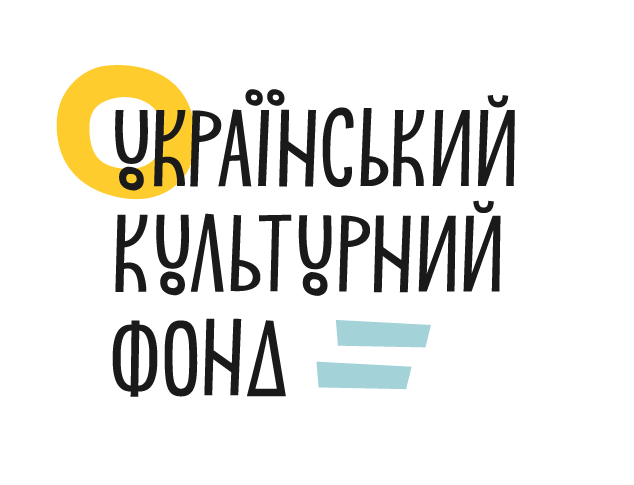 Заявка на одержання фінансуваннявід Українського культурного фондуІнструкція для заявника:1.Заповнити заявку в програмі Word.2.Роздрукувати в хорошій якості.3.Поставити дату заповнення та підпис.4.Відсканувати в форматі pdf.5.Подати електронний варіант через онлайн кабінет на сторінці ucf.in.ua,та відіслати оригінал на адресу УКФ (01010 м. Київ, вул. Лаврська 10-12) до 2 липня 2018 року, 18:00.Розділ І: Візитна картка проектної заявкиРозділ І: Візитна картка проектної заявкиРозділ І: Візитна картка проектної заявкиРозділ І: Візитна картка проектної заявкиРозділ І: Візитна картка проектної заявкиРозділ І: Візитна картка проектної заявкиРозділ І: Візитна картка проектної заявкиПріоритет (потрібно обрати один варіант)Пріоритет (потрібно обрати один варіант) підтримка культурних проектів на етапі їх концептуалізації, підготовки, препродакшену сприяння проведенню аналітичної і дослідницької діяльності у сфері культури і мистецтв сприяння впровадженню інновацій, цифрових технологій та діджиталізації у сфері культури і мистецтв підтримка розвитку молодих митців та сприяння реалізації культурних і мистецьких дебютів, в тому числі сприяння професійному зростанню творчо обдарованих дітей та молоді підтримка інклюзії у сфері культури та мистецтв, розширення аудиторії через залучення різних вікових та соціальних груп забезпечення міжсекторальної співпраці та налагодження культурного діалогу між регіонами з метою розвитку громад, сприяння креативному розвитку малих територій України залучення міжнародних партнерів до реалізації спільних ініціатив та спільне фінансування культурних проектів, в тому числі проектів, підтриманих в рамках програми «Креативна Європа» або іншими програмами ЄС сприяння презентації української культури і мистецтв за кордоном, в тому числі на міжнародних заходах та виставках сприяння розробці електронного інформаційного ресурсу культурної спадщини і культурних цінностей та впровадження сучасних інформаційних технологій у сферу музейної діяльності і культурної спадщини сприяння розвитку освітніх ініціатив у сфері культури та мистецтв, в тому числі креативних індустрій, спрямованих на підтримку закладів мистецької освіти, підготовку і перепідготовку кадрів забезпечення всебічного розвитку і функціонування української мови в усіх сферах суспільного життя на всій території України  сприяння збереженню культурного розмаїття, поваги до особливостей інших культур на місцевому, національному та міжнародному рівнях підтримка культурних проектів на етапі їх концептуалізації, підготовки, препродакшену сприяння проведенню аналітичної і дослідницької діяльності у сфері культури і мистецтв сприяння впровадженню інновацій, цифрових технологій та діджиталізації у сфері культури і мистецтв підтримка розвитку молодих митців та сприяння реалізації культурних і мистецьких дебютів, в тому числі сприяння професійному зростанню творчо обдарованих дітей та молоді підтримка інклюзії у сфері культури та мистецтв, розширення аудиторії через залучення різних вікових та соціальних груп забезпечення міжсекторальної співпраці та налагодження культурного діалогу між регіонами з метою розвитку громад, сприяння креативному розвитку малих територій України залучення міжнародних партнерів до реалізації спільних ініціатив та спільне фінансування культурних проектів, в тому числі проектів, підтриманих в рамках програми «Креативна Європа» або іншими програмами ЄС сприяння презентації української культури і мистецтв за кордоном, в тому числі на міжнародних заходах та виставках сприяння розробці електронного інформаційного ресурсу культурної спадщини і культурних цінностей та впровадження сучасних інформаційних технологій у сферу музейної діяльності і культурної спадщини сприяння розвитку освітніх ініціатив у сфері культури та мистецтв, в тому числі креативних індустрій, спрямованих на підтримку закладів мистецької освіти, підготовку і перепідготовку кадрів забезпечення всебічного розвитку і функціонування української мови в усіх сферах суспільного життя на всій території України  сприяння збереженню культурного розмаїття, поваги до особливостей інших культур на місцевому, національному та міжнародному рівнях підтримка культурних проектів на етапі їх концептуалізації, підготовки, препродакшену сприяння проведенню аналітичної і дослідницької діяльності у сфері культури і мистецтв сприяння впровадженню інновацій, цифрових технологій та діджиталізації у сфері культури і мистецтв підтримка розвитку молодих митців та сприяння реалізації культурних і мистецьких дебютів, в тому числі сприяння професійному зростанню творчо обдарованих дітей та молоді підтримка інклюзії у сфері культури та мистецтв, розширення аудиторії через залучення різних вікових та соціальних груп забезпечення міжсекторальної співпраці та налагодження культурного діалогу між регіонами з метою розвитку громад, сприяння креативному розвитку малих територій України залучення міжнародних партнерів до реалізації спільних ініціатив та спільне фінансування культурних проектів, в тому числі проектів, підтриманих в рамках програми «Креативна Європа» або іншими програмами ЄС сприяння презентації української культури і мистецтв за кордоном, в тому числі на міжнародних заходах та виставках сприяння розробці електронного інформаційного ресурсу культурної спадщини і культурних цінностей та впровадження сучасних інформаційних технологій у сферу музейної діяльності і культурної спадщини сприяння розвитку освітніх ініціатив у сфері культури та мистецтв, в тому числі креативних індустрій, спрямованих на підтримку закладів мистецької освіти, підготовку і перепідготовку кадрів забезпечення всебічного розвитку і функціонування української мови в усіх сферах суспільного життя на всій території України  сприяння збереженню культурного розмаїття, поваги до особливостей інших культур на місцевому, національному та міжнародному рівнях підтримка культурних проектів на етапі їх концептуалізації, підготовки, препродакшену сприяння проведенню аналітичної і дослідницької діяльності у сфері культури і мистецтв сприяння впровадженню інновацій, цифрових технологій та діджиталізації у сфері культури і мистецтв підтримка розвитку молодих митців та сприяння реалізації культурних і мистецьких дебютів, в тому числі сприяння професійному зростанню творчо обдарованих дітей та молоді підтримка інклюзії у сфері культури та мистецтв, розширення аудиторії через залучення різних вікових та соціальних груп забезпечення міжсекторальної співпраці та налагодження культурного діалогу між регіонами з метою розвитку громад, сприяння креативному розвитку малих територій України залучення міжнародних партнерів до реалізації спільних ініціатив та спільне фінансування культурних проектів, в тому числі проектів, підтриманих в рамках програми «Креативна Європа» або іншими програмами ЄС сприяння презентації української культури і мистецтв за кордоном, в тому числі на міжнародних заходах та виставках сприяння розробці електронного інформаційного ресурсу культурної спадщини і культурних цінностей та впровадження сучасних інформаційних технологій у сферу музейної діяльності і культурної спадщини сприяння розвитку освітніх ініціатив у сфері культури та мистецтв, в тому числі креативних індустрій, спрямованих на підтримку закладів мистецької освіти, підготовку і перепідготовку кадрів забезпечення всебічного розвитку і функціонування української мови в усіх сферах суспільного життя на всій території України  сприяння збереженню культурного розмаїття, поваги до особливостей інших культур на місцевому, національному та міжнародному рівнях підтримка культурних проектів на етапі їх концептуалізації, підготовки, препродакшену сприяння проведенню аналітичної і дослідницької діяльності у сфері культури і мистецтв сприяння впровадженню інновацій, цифрових технологій та діджиталізації у сфері культури і мистецтв підтримка розвитку молодих митців та сприяння реалізації культурних і мистецьких дебютів, в тому числі сприяння професійному зростанню творчо обдарованих дітей та молоді підтримка інклюзії у сфері культури та мистецтв, розширення аудиторії через залучення різних вікових та соціальних груп забезпечення міжсекторальної співпраці та налагодження культурного діалогу між регіонами з метою розвитку громад, сприяння креативному розвитку малих територій України залучення міжнародних партнерів до реалізації спільних ініціатив та спільне фінансування культурних проектів, в тому числі проектів, підтриманих в рамках програми «Креативна Європа» або іншими програмами ЄС сприяння презентації української культури і мистецтв за кордоном, в тому числі на міжнародних заходах та виставках сприяння розробці електронного інформаційного ресурсу культурної спадщини і культурних цінностей та впровадження сучасних інформаційних технологій у сферу музейної діяльності і культурної спадщини сприяння розвитку освітніх ініціатив у сфері культури та мистецтв, в тому числі креативних індустрій, спрямованих на підтримку закладів мистецької освіти, підготовку і перепідготовку кадрів забезпечення всебічного розвитку і функціонування української мови в усіх сферах суспільного життя на всій території України  сприяння збереженню культурного розмаїття, поваги до особливостей інших культур на місцевому, національному та міжнародному рівняхТип конкурсу (потрібно обрати один варіант)Тип конкурсу (потрібно обрати один варіант) конкурс індивідуальних проектів конкурс проектів національної співпраці конкурс проектів міжнародної співпраці конкурс індивідуальних проектів конкурс проектів національної співпраці конкурс проектів міжнародної співпраці конкурс індивідуальних проектів конкурс проектів національної співпраці конкурс проектів міжнародної співпраці конкурс індивідуальних проектів конкурс проектів національної співпраці конкурс проектів міжнародної співпраці конкурс індивідуальних проектів конкурс проектів національної співпраці конкурс проектів міжнародної співпраціНазва проектуКороткий опис проекту (до 100 слів)Короткий опис проекту (до 100 слів)Короткий опис проекту (до 100 слів)Короткий опис проекту (до 100 слів)Короткий опис проекту (до 100 слів)Короткий опис проекту (до 100 слів)Короткий опис проекту (до 100 слів)Сектор культури і мистецтв(потрібно обрати лише один варіант)Сектор культури і мистецтв(потрібно обрати лише один варіант) візуальне мистецтво аудіальне мистецтво аудіовізуального мистецтво дизайн та моди перформативне та сценічне мистецтва культурна спадщина література та видавнича справи культурні та креативні індустрії візуальне мистецтво аудіальне мистецтво аудіовізуального мистецтво дизайн та моди перформативне та сценічне мистецтва культурна спадщина література та видавнича справи культурні та креативні індустрії візуальне мистецтво аудіальне мистецтво аудіовізуального мистецтво дизайн та моди перформативне та сценічне мистецтва культурна спадщина література та видавнича справи культурні та креативні індустрії візуальне мистецтво аудіальне мистецтво аудіовізуального мистецтво дизайн та моди перформативне та сценічне мистецтва культурна спадщина література та видавнича справи культурні та креативні індустрії візуальне мистецтво аудіальне мистецтво аудіовізуального мистецтво дизайн та моди перформативне та сценічне мистецтва культурна спадщина література та видавнича справи культурні та креативні індустрії візуальне мистецтво аудіальне мистецтво аудіовізуального мистецтво дизайн та моди перформативне та сценічне мистецтва культурна спадщина література та видавнича справи культурні та креативні індустрії візуальне мистецтво аудіальне мистецтво аудіовізуального мистецтво дизайн та моди перформативне та сценічне мистецтва культурна спадщина література та видавнича справи культурні та креативні індустрії візуальне мистецтво аудіальне мистецтво аудіовізуального мистецтво дизайн та моди перформативне та сценічне мистецтва культурна спадщина література та видавнича справи культурні та креативні індустрії візуальне мистецтво аудіальне мистецтво аудіовізуального мистецтво дизайн та моди перформативне та сценічне мистецтва культурна спадщина література та видавнича справи культурні та креативні індустрії візуальне мистецтво аудіальне мистецтво аудіовізуального мистецтво дизайн та моди перформативне та сценічне мистецтва культурна спадщина література та видавнича справи культурні та креативні індустріїЗагальний бюджет проекту (в гривнях)Загальний бюджет проекту (в гривнях)Загальний бюджет проекту (в гривнях)Загальний бюджет проекту (в гривнях)Загальний бюджет проекту (в гривнях)Загальний бюджет проекту (в гривнях)Загальний бюджет проекту (в гривнях)Запитувана сума від Українського культурного фонду (в гривнях)Запитувана сума від Українського культурного фонду (в гривнях)Запитувана сума від Українського культурного фонду (в гривнях)Запитувана сума від Українського культурного фонду (в гривнях)Запитувана сума від Українського культурного фонду (в гривнях)Запитувана сума від Українського культурного фонду (в гривнях)Запитувана сума від Українського культурного фонду (в гривнях)Термін реалізації проектуТермін реалізації проектуДата початкуДата початкуДата завершенняДата завершенняРозділ ІІ: Інформація про координатора проектуРозділ ІІ: Інформація про координатора проектуРозділ ІІ: Інформація про координатора проектуРозділ ІІ: Інформація про координатора проектуПрізвище, ім’я та по-батьковіПрізвище, ім’я та по-батьковіПрізвище, ім’я та по-батьковіПрізвище, ім’я та по-батьковіКонтактні даніЕлектронна поштаНомер телефонуПосада в організаціїПосада в організаціїПосада в організаціїПосада в організаціїРозділ ІІІ: Інформація про організацію-заявникаРозділ ІІІ: Інформація про організацію-заявникаРозділ ІІІ: Інформація про організацію-заявникаРозділ ІІІ: Інформація про організацію-заявникаРозділ ІІІ: Інформація про організацію-заявникаРозділ ІІІ: Інформація про організацію-заявникаНазва організаціїПовна назва організаціїПовна назва організаціїСкорочена назва організаціїСкорочена назва організаціїПрізвище, ім’я та по-батькові керівника організаціїПрізвище, ім’я та по-батькові керівника організаціїПрізвище, ім’я та по-батькові керівника організаціїПрізвище, ім’я та по-батькові керівника організаціїПрізвище, ім’я та по-батькові керівника організаціїПрізвище, ім’я та по-батькові керівника організаціїКонтакти керівникаЕлектронна поштаЕлектронна поштаНомер телефонуНомер телефонуПравова форма організаціїПравова форма організаціїПравова форма організаціїПравова форма організаціїПравова форма організаціїПравова форма організаціїКод ЄДРПОУ організаціїКод ЄДРПОУ організаціїКод ЄДРПОУ організаціїКод ЄДРПОУ організаціїКод ЄДРПОУ організаціїКод ЄДРПОУ організаціїЮридична адреса організаціїЮридична адреса організаціїФізична адреса організаціїПоштова адреса організаціїВеб-сайт організаціїВеб-сайт організаціїВеб-сайт організаціїВеб-сайт організаціїВеб-сайт організаціїВеб-сайт організаціїОсновні напрями діяльності організаціїОсновні напрями діяльності організаціїОсновні напрями діяльності організаціїОсновні напрями діяльності організаціїОсновні напрями діяльності організаціїОсновні напрями діяльності організаціїНаявність матеріально-технічної бази та обладнання для реалізації проектівНаявність матеріально-технічної бази та обладнання для реалізації проектівНаявність матеріально-технічної бази та обладнання для реалізації проектівНаявність матеріально-технічної бази та обладнання для реалізації проектівНаявність матеріально-технічної бази та обладнання для реалізації проектівНаявність матеріально-технічної бази та обладнання для реалізації проектівПриклади найбільш успішно реалізованих проектівПриклади найбільш успішно реалізованих проектівПриклади найбільш успішно реалізованих проектівПриклади найбільш успішно реалізованих проектівПриклади найбільш успішно реалізованих проектівПриклади найбільш успішно реалізованих проектівПопередні грантиПопередні грантиПопередні грантиПопередні грантиПопередні грантиПопередні грантиРозділ IV: Інформація про організацію-партнераРозділ IV: Інформація про організацію-партнераРозділ IV: Інформація про організацію-партнераРозділ IV: Інформація про організацію-партнераРозділ IV: Інформація про організацію-партнераРозділ IV: Інформація про організацію-партнераНазва організаціїПовна назва організаціїПовна назва організаціїСкорочена назва організаціїСкорочена назва організаціїПрізвище, ім’я та по-батькові керівника організації-партнераПрізвище, ім’я та по-батькові керівника організації-партнераПрізвище, ім’я та по-батькові керівника організації-партнераПрізвище, ім’я та по-батькові керівника організації-партнераПрізвище, ім’я та по-батькові керівника організації-партнераПрізвище, ім’я та по-батькові керівника організації-партнераКонтакти керівникаЕлектронна поштаЕлектронна поштаНомер телефонуНомер телефонуПравова форма організаціїПравова форма організаціїПравова форма організаціїПравова форма організаціїПравова форма організаціїПравова форма організаціїКод ЄДРПОУ організаціїКод ЄДРПОУ організаціїКод ЄДРПОУ організаціїКод ЄДРПОУ організаціїКод ЄДРПОУ організаціїКод ЄДРПОУ організаціїЮридична адреса організаціїЮридична адреса організаціїФізична адреса організаціїПоштова адреса організаціїВеб-сайт організаціїВеб-сайт організаціїВеб-сайт організаціїВеб-сайт організаціїВеб-сайт організаціїВеб-сайт організаціїОсновні напрями діяльності організаціїОсновні напрями діяльності організаціїОсновні напрями діяльності організаціїОсновні напрями діяльності організаціїОсновні напрями діяльності організаціїОсновні напрями діяльності організаціїНаявність матеріально-технічної бази та обладнання для реалізації проектівНаявність матеріально-технічної бази та обладнання для реалізації проектівНаявність матеріально-технічної бази та обладнання для реалізації проектівНаявність матеріально-технічної бази та обладнання для реалізації проектівНаявність матеріально-технічної бази та обладнання для реалізації проектівНаявність матеріально-технічної бази та обладнання для реалізації проектівПриклади найбільш успішно реалізованих проектівПриклади найбільш успішно реалізованих проектівПриклади найбільш успішно реалізованих проектівПриклади найбільш успішно реалізованих проектівПриклади найбільш успішно реалізованих проектівПриклади найбільш успішно реалізованих проектівПопередні грантиПопередні грантиПопередні грантиПопередні грантиПопередні грантиПопередні грантиРозділ V: Інформація про партнерство(-а)Обґрунтування вибору організації-партнера (організацій-партнерів)Чому саме цей(-ці) партнер(-и) був(-ли) обраний(-ими) для реалізації спільного проекту? Чи співпрацював заявник з ним(-и) раніше? Як реалізований проект вплине на розвиток організації-заявника, організації-партнера(-ів) та партнерства в цілому?Розподілення ролей в партнерствіЯка сфера відповідальності та ступінь залучення кожного з партнерів в партнерстві: як організації-заявника так й організації-партнера?Розділ VI: Детальний опис проектуАктуальність проектуЧому запропонований проект є актуальним для України в цілому, для окремого географічного регіону зокрема? В чому полягає важливість проекту в світовому контексті? В чому полягає унікальність проекту? Чи був проект частково чи повністю втілений раніше? Як проект доповнює наявні регіональні та національні культурні політики? Як проект доповнює вже наявні культурні ініціативи?Мета та цілі проекту, очікувані результатиЯкі цілі має проект? Яких результатів планується досягти втіленням цього проекту? Якими є короткострокові результати проекту? Якими є довгострокові результати проекту? Яким чином визначатиметься досягнення цілей проекту? Чи матиме проект план моніторингу та оцінки? Які показники успіху використовуватимуться в процесі оцінки?Прізвище, ім’я та по-батькові кожного члена проектної командиОрганізація(-заявник / -партнер)Роль у проектіВідповідний досвідЗаходи(головні проектні етапи)Відповідальна особаТерміни реалізації (вересень, жовтень, листопад)Цільова аудиторіяКим є безпосередня цільова аудиторія проекту? Вік та професія цільової аудиторії, її кількість за віком та професією? Ким є опосередкована цільова аудиторія? Яким чином планується залучення цих двох типів цільової аудиторії?Інформаційний супровід проектуЯкі будуть методи поширення інформації про проект? Які інформаційні та медіа-партнери братимуть участь у реалізації проекту? З якими ЗМІ планується співпраця? Які з цих партнерств є підтвердженими, які запланованими? Які нові технології та медіа використовуватиме проект для поширення інформації?Проектні ризикиЯкі ризики (технічні, фінансові, організаційні, політичні, юридичні, будівельні, форс-мажорні та інші) передбачає проект? Яку стратегію обиратиме проект для зменшення цих ризиків?Сталість проектуЯкі заходи проводитимуться після закінчення проекту? Як організація планує ділитися здобутим досвідом з іншими організаціями? Чи планує організація мережувати запропонований проект? Чи планується створення партнерств з іншими організаціями, поза межами проекту?Декларація доброчесності та підпис керівника організації-заявникаДекларація доброчесності та підпис керівника організації-заявникаДекларація доброчесності та підпис керівника організації-заявника Я, ознайомившись з Положенням про проведення конкурсного відбору Українського культурного фонду, Інструкцією для заявників «Мистецький конкурс. Проекти міжнародної співпраці», розуміючи правила проведення конкурсного відбору та вимоги до заявників, маючи мотивацію надати повну та достовірну інформацію щодо запланованого проекту, та усвідомлюючи свою відповідальність за неправдивість поданих даних, прошу прийняти проектну пропозицію організації-заявника до розгляду на фінансування Українським культурним фондом. Я, ознайомившись з Положенням про проведення конкурсного відбору Українського культурного фонду, Інструкцією для заявників «Мистецький конкурс. Проекти міжнародної співпраці», розуміючи правила проведення конкурсного відбору та вимоги до заявників, маючи мотивацію надати повну та достовірну інформацію щодо запланованого проекту, та усвідомлюючи свою відповідальність за неправдивість поданих даних, прошу прийняти проектну пропозицію організації-заявника до розгляду на фінансування Українським культурним фондом. Я, ознайомившись з Положенням про проведення конкурсного відбору Українського культурного фонду, Інструкцією для заявників «Мистецький конкурс. Проекти міжнародної співпраці», розуміючи правила проведення конкурсного відбору та вимоги до заявників, маючи мотивацію надати повну та достовірну інформацію щодо запланованого проекту, та усвідомлюючи свою відповідальність за неправдивість поданих даних, прошу прийняти проектну пропозицію організації-заявника до розгляду на фінансування Українським культурним фондом.Прізвище, ім’я та по-батькові керівника організації-заявника (прописом)Прізвище, ім’я та по-батькові керівника організації-заявника (прописом)ПідписДата заповненняДодаток до заявкина одержання фінансуваннявід Українського культурного фондуІнструкція для заявника:1.Заповнити додаток в програмі Word.2.Відсканувати в pdf.3.Надіслати разом із заявкою.В додатку для заявки заявник може надати будь-яку іншу корисну інформацію про проект. До прикладу: більш розгорнуті відомості про професійний досвід координатора проекту, або ж поглиблену оцінку художньо-мистецької цінності проекту (максимум 3 сторінки).В додатку для заявки заявник може надати будь-яку іншу корисну інформацію про проект. До прикладу: більш розгорнуті відомості про професійний досвід координатора проекту, або ж поглиблену оцінку художньо-мистецької цінності проекту (максимум 3 сторінки).